《企业经营法律风险防控》主讲老师：张咏莲                                   企业类型：不限时间安排：2023年8月25日9:30至17:00          2023年8月26日9:30至16:30地点安排：杭州参课费用：光华卡门票9张/人   现金票3800元/人 人数限制：60人企业痛点1、企业管理面临日益繁杂的法律环境。2、企业从设立到生产、到经营及产品销售等无不牵涉法律与风险。3、企业合同内容的风险无法识别、用章使用中风险无法辨别。4、企业合同有争议时不懂正确解决途径。适用对象财务总监、经理、会计课程亮点以案例带动课程：课程以企业实际情景案例（75%以上的案例来自企业实际工作）与学员解析法律知识、风险提示等，从而便于学员理解、掌握和应用以合同说法：以合同风险与控制贯穿整个教学，从细节中找寻避免出错的各个环节 课程大纲  Outline商事法律环境课程导入：培训内容简介引例：识别法律风险法律和法商实体法和程序法企业主体的法律风险为什么要办公司？——识别企业主体的法律风险企业的不同法律形态不同企业中投资人的责任风险公司治理的风险防控合同签订中的法律风险认识合同关系合同的形式选择风险：口头合同是否有效？合同内容的风险及控制合同的解释合同关系确定中的风险：公章的意义部门章的使用风险：代理与表见代理合同履行中的法律风险合同履行的担保合同风险的识别与承担：所有权和风险的转移合同权益的保全：抗辩权、代位权与撤销权违约风险控制：违约的归责与救济合同争议的解决途径课程总结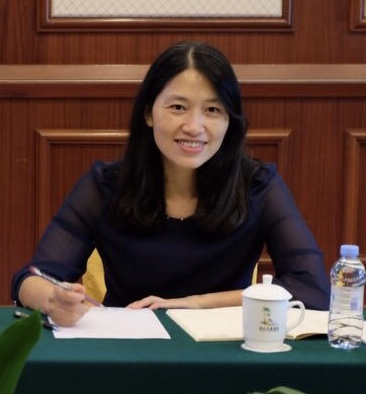 资历背景	兼职担任律师、全国高等工科院校经济法研究会常务理事一直担任公司治理、经济法、运营管理、管理沟通与商务谈判等课程的主讲老师授课经验顺德党校企业中高层管理人员培训班、珠海电信、中山华帝公司、广东科龙股份有限公司、广东建工集团、广州发展集团、华鼎担保有限公司、科达机电公司、海大集团、广东质监局、省国资委管理干部培训班、郑州总裁培训班、广东梅山糖业总公司、桂城EIT工业园等